22.04.01 Материаловедение и технологии материалов «Теоретическое и прикладное материаловедение»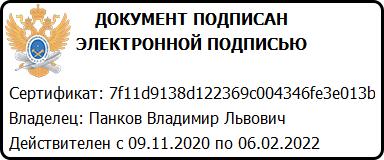 Фамилия, имя, отчество (при наличии)Занимаемая должность (должности)Уровень образованияКвалификацияНаименование направления подготовки и (или) специальностиУченая степень (при наличии)Ученое звание (при наличии)Повышение квалификации и (или) профессиональная переподготовка (при наличии)Общий стаж работыСтаж работы по специальностиПреподаваемые учебные предметы, курсы, дисциплины (модули)1234567891011Антонов Сергей Вячеславовичстарший преподавательВысшее образование - специалитет, магистратура.кандидат химических наук2 года, 1 месяц и 16 дней2 года, 1 месяц и 16 днейПоверхностные явления в органических и неорганических материалахАкчурин Рауф ХамзиновичпрофессорВысшее образование - специалитет, магистратура.инженер-металлургМеталлургия цветных металловдоктор технических наукпрофессорПовышение квалификации, 2016.46 лет, 9 месяцев и 3 дня36 лет, 8 месяцев и 8 днейОзнакомительная практика, научно-исследовательская работа, преддипломная практика, выпускная квалификационная работа, научно-исследовательская работа (получение первичных навыков научно-исследовательской работы), органические и неорганические функциональные материалыБатырев Николай ИвановичДоцентВысшее образование - специалитет, магистратура.инженер электронной техникиХимическая технология монокристаллов, материалов и изделий электронной техникикандидат технических наукДоцентПовышение квалификации, 2016.44 года и 19 дней25 лет, 1 месяц и 8 днейОзнакомительная практика, научно-исследовательская работа, преддипломная практика, выпускная квалификационная работа, научно-исследовательская работа (получение первичных навыков научно-исследовательской работы)Бобров Анатолий ПавловичДоцентВысшее образование - специалитет, магистратура.химик-технологТехнология резиныкандидат технических наукДоцент49 лет, 10 месяцев и 1 день30 лет, 11 месяцев и 6 днейОзнакомительная практика, научно-исследовательская работа, преддипломная практика, выпускная квалификационная работа, научно-исследовательская работа (получение первичных навыков научно-исследовательской работы)Бондалетова Наталья ФедоровнадоцентВысшее образование - специалитет, магистратураэкономист Экономика и управление на предприятии металлургииКандидат экономических наукотсутствуетПовышение квалификации, 201712 лет12 летМоделирование бизнес-процессовВагапова Наргиза ТухтамышевнаДоцентВысшее образование - специалитет, магистратура.МагистрМатериаловедение и технология новых материаловкандидат химических наукОзнакомительная практика, научно-исследовательская работа, преддипломная практика, выпускная квалификационная работа, научно-исследовательская работа (получение первичных навыков научно-исследовательской работы), органические и неорганические функциональные материалыГрама Владимир СергеевичДоцентВысшее образование - специалитет, магистратура.инженер по эксплуатации радиотехнических средствкомандная тактическая радиотехнических средств20 лет, 10 месяцев и 21 день20 лет, 10 месяцев и 21 деньОрганизация научных исследованийЕмельянов Сергей ВикторовичДоцентВысшее образование - специалитет, магистратура.ИнженерТехнология переработки пластических масс и эластомеровкандидат химических наукПрактическая работа с рисками и средой в системе менеджмента качества Университета, 2018.17 лет, 9 месяцев и 16 дней15 лет, 4 месяца и 7 днейОзнакомительная практика, научно-исследовательская работа, преддипломная практика, выпускная квалификационная работа, научно-исследовательская работа (получение первичных навыков научно-исследовательской работы), подтверждение соответствия сырья и материалов, оценка реологических и эксплуатационных свойств полимерных материалов, органические и неорганические функциональные материалыЕремкина Наталья ИвановнаДоцентВысшее образование - специалитет, магистратура.Учитель английского языка и методист по воспитательной работеФилология. Английский язык и педагогикакандидат филологических наукПовышение квалификации, 2019.22 года, 7 месяцев и 19 дней21 год, 4 месяца и 6 днейИностранный языкЖемерикина Юлия ИгоревнаДоцентВысшее образование - специалитет, магистратура.Педагог-психологПедагогика и психологиякандидат психологических наукДоцентПрактическая работа с рисками и средой в системе менеджмента качества Университета, 2018.6 лет, 1 месяц и 23 дня2 года, 6 месяцев и 20 днейСоциальная инженерия, Психология (инклюзивный курс)Кузьмичева Галина МихайловнапрофессорВысшее образование - специалитет, магистратура.Инженер химик-технологТехнология специальных материалов электронной техникидоктор химических наукпрофессорПовышение квалификации, 2016.45 лет, 7 месяцев и 26 дней45 лет, 7 месяцев и 26 днейОзнакомительная практика, научно-исследовательская работа, преддипломная практика, выпускная квалификационная работа, научно-исследовательская работа (получение первичных навыков научно-исследовательской работы), анализ структуры и состава органических и неорганических материаловМаксимов Александр ДмитриевичДоцентВысшее образование - специалитет, магистратура.ИнженерМатериаловедение и технология новых материаловкандидат химических наукПланирование учебного процесса на уровне институтов и кафедр, 2017.17 лет, 1 месяц и 7 дней12 лет, 8 месяцев и 4 дняОзнакомительная практика, научно-исследовательская работа, преддипломная практика, выпускная квалификационная работа, научно-исследовательская работа (получение первичных навыков научно-исследовательской работы), получение и оценка свойств монокристаллов и тонких пленок, анализ структуры и состава органических и неорганических материалов, моделирование  и прогнозирование свойств материалов и технологических процессов, органические и неорганические гетерогенные системыМирошников Юрий ПетровичпрофессорВысшее образование - специалитет, магистратура.химик-технологТехнология резиныдоктор химических наукпрофессорПовышение квалификации, 2016.45 лет, 8 месяцев и 8 дней38 лет, 11 месяцев и 13 днейОзнакомительная практика, научно-исследовательская работа, преддипломная практика, выпускная квалификационная работа, научно-исследовательская работа (получение первичных навыков научно-исследовательской работы), оценка реологических и эксплуатационных свойств полимерных материалов, органические и неорганические гетерогенные системыПотапов Евгений ЭдуардовичпрофессорВысшее образование - специалитет, магистратура.инженер-технологТехнология резиныдоктор химических наукпрофессорПовышение квалификации, 2016.50 лет, 7 месяцев и 3 дня50 лет, 7 месяцев и 3 дняОзнакомительная практика, научно-исследовательская работа, преддипломная практика, выпускная квалификационная работа, научно-исследовательская работа (получение первичных навыков научно-исследовательской работы), химические превращения в полимерахРезниченко Дмитрий СергеевичДоцентВысшее образование - специалитет, магистратура.инженерТехнология переработки пластических масс и эластомеровкандидат технических наук30 лет, 1 месяц и 12 дней1 год, 2 месяца и 28 днейОзнакомительная практика, научно-исследовательская работа, преддипломная практика, выпускная квалификационная работа, научно-исследовательская работа (получение первичных навыков научно-исследовательской работы), моделирование  и прогнозирование свойств материалов и технологических процессовРезниченко Сергей Владимировичзаведующий кафедройВысшее образование - специалитет, магистратура.химик-технологТехнология резиныдоктор технических наукстарший научный сотрудникПротиводействие коррупции, 2019.40 лет, 3 месяца и 21 деньОзнакомительная практика, научно-исследовательская работа, преддипломная практика, выпускная квалификационная работа, научно-исследовательская работа (получение первичных навыков научно-исследовательской работы), эластомеры для экстремальных условий эксплуатацииСоколова Людмила ВитальевнаДоцентВысшее образование - специалитет, магистратура.инженер химик-технологТехнология переработки пластических масс и эластомеровкандидат химических наукДоцент48 лет, 1 месяц и 18 дней42 года, 1 месяц и 4 дняОзнакомительная практика, научно-исследовательская работа, преддипломная практика, выпускная квалификационная работа, научно-исследовательская работа (получение первичных навыков научно-исследовательской работы), анализ структуры и состава органических и неорганических материалов, органические и неорганические функциональные материалыСыров Юрий ВячеславовичДоцентВысшее образование - специалитет, магистратура.инженер электронной техникиТехнология специальных материалов электронной техникикандидат физико-математических наукДоцент38 лет и 2 дня32 года, 5 месяцев и 9 днейОзнакомительная практика, научно-исследовательская работа, преддипломная практика, выпускная квалификационная работа, научно-исследовательская работа (получение первичных навыков научно-исследовательской работы), кристаллофизика и анизотропные свойства неорганических материалов, поверхностные явления в органических и неорганических материалахЯковенко Анатолий ГеоргиевичпрофессорВысшее образование - специалитет, магистратура.инженер-технологтехнология редких и рассеянных элементовдоктор технических наукпрофессорПовышение квалификации, 2016.54 года, 10 месяцев и 19 дней15 лет, 7 месяцев и 16 днейОзнакомительная практика, научно-исследовательская работа, преддипломная практика, выпускная квалификационная работа, научно-исследовательская работа (получение первичных навыков научно-исследовательской работы), неорганические низкоразмерные структуры, органические и неорганические функциональные материалы